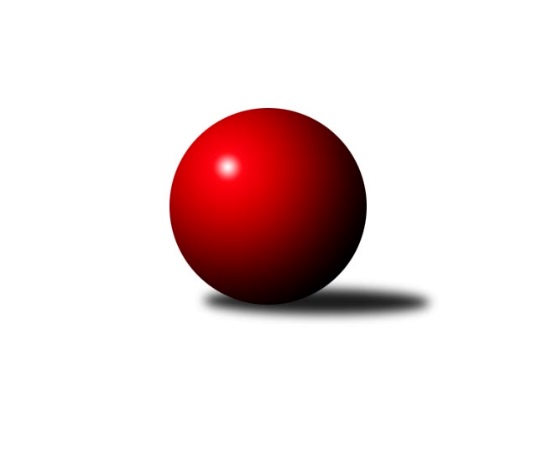 Č.5Ročník 2021/2022	14.6.2024 Zlínský krajský přebor 2021/2022Statistika 5. kolaTabulka družstev:		družstvo	záp	výh	rem	proh	skore	sety	průměr	body	plné	dorážka	chyby	1.	TJ Valašské Meziříčí C	5	5	0	0	34.0 : 6.0 	(40.5 : 19.5)	2593	10	1802	791	41.6	2.	TJ Gumárny Zubří	4	4	0	0	25.0 : 7.0 	(35.0 : 13.0)	2547	8	1773	775	42.5	3.	KC Zlín C	4	4	0	0	24.0 : 8.0 	(34.5 : 13.5)	2606	8	1791	815	41.8	4.	KK Kroměříž A	5	4	0	1	31.0 : 9.0 	(43.0 : 17.0)	2579	8	1764	815	34.6	5.	KK Camo Slavičín B	5	3	0	2	22.0 : 18.0 	(27.0 : 33.0)	2438	6	1729	709	55.4	6.	KK Camo Slavičín A	5	3	0	2	17.0 : 23.0 	(28.0 : 32.0)	2537	6	1783	754	41.8	7.	TJ Sokol Machová B	5	1	1	3	17.0 : 23.0 	(31.0 : 29.0)	2505	3	1749	756	51.4	8.	SC Bylnice	5	1	1	3	13.0 : 27.0 	(21.0 : 39.0)	2508	3	1750	758	41.6	9.	TJ Kelč	5	1	0	4	17.0 : 23.0 	(29.5 : 30.5)	2495	2	1745	750	48.8	10.	KK Kroměříž B	5	1	0	4	13.0 : 27.0 	(24.0 : 36.0)	2445	2	1716	730	50.8	11.	VKK Vsetín B	5	1	0	4	11.0 : 29.0 	(18.5 : 41.5)	2421	2	1704	717	54.6	12.	TJ Bojkovice Krons B	5	0	0	5	8.0 : 32.0 	(16.0 : 44.0)	2422	0	1713	708	59Tabulka doma:		družstvo	záp	výh	rem	proh	skore	sety	průměr	body	maximum	minimum	1.	TJ Valašské Meziříčí C	4	4	0	0	27.0 : 5.0 	(33.0 : 15.0)	2646	8	2681	2599	2.	KK Kroměříž A	3	3	0	0	23.0 : 1.0 	(30.0 : 6.0)	2513	6	2547	2471	3.	KK Camo Slavičín A	3	3	0	0	15.0 : 9.0 	(19.0 : 17.0)	2615	6	2650	2548	4.	TJ Gumárny Zubří	2	2	0	0	14.0 : 2.0 	(20.0 : 4.0)	2515	4	2537	2493	5.	KC Zlín C	2	2	0	0	13.0 : 3.0 	(20.0 : 4.0)	2654	4	2698	2610	6.	KK Camo Slavičín B	2	1	0	1	10.0 : 6.0 	(14.0 : 10.0)	2632	2	2648	2615	7.	SC Bylnice	2	1	0	1	7.0 : 9.0 	(9.0 : 15.0)	2533	2	2574	2492	8.	KK Kroměříž B	3	1	0	2	10.0 : 14.0 	(17.0 : 19.0)	2368	2	2405	2329	9.	VKK Vsetín B	3	1	0	2	8.0 : 16.0 	(13.5 : 22.5)	2434	2	2475	2404	10.	TJ Sokol Machová B	2	0	1	1	7.0 : 9.0 	(14.0 : 10.0)	2496	1	2516	2475	11.	TJ Kelč	1	0	0	1	2.0 : 6.0 	(3.5 : 8.5)	2460	0	2460	2460	12.	TJ Bojkovice Krons B	2	0	0	2	4.0 : 12.0 	(8.0 : 16.0)	2518	0	2586	2450Tabulka venku:		družstvo	záp	výh	rem	proh	skore	sety	průměr	body	maximum	minimum	1.	TJ Gumárny Zubří	2	2	0	0	11.0 : 5.0 	(15.0 : 9.0)	2564	4	2669	2458	2.	KC Zlín C	2	2	0	0	11.0 : 5.0 	(14.5 : 9.5)	2582	4	2657	2506	3.	KK Camo Slavičín B	3	2	0	1	12.0 : 12.0 	(13.0 : 23.0)	2374	4	2493	2251	4.	TJ Valašské Meziříčí C	1	1	0	0	7.0 : 1.0 	(7.5 : 4.5)	2540	2	2540	2540	5.	KK Kroměříž A	2	1	0	1	8.0 : 8.0 	(13.0 : 11.0)	2613	2	2657	2568	6.	TJ Sokol Machová B	3	1	0	2	10.0 : 14.0 	(17.0 : 19.0)	2508	2	2564	2423	7.	TJ Kelč	4	1	0	3	15.0 : 17.0 	(26.0 : 22.0)	2504	2	2634	2343	8.	SC Bylnice	3	0	1	2	6.0 : 18.0 	(12.0 : 24.0)	2499	1	2595	2398	9.	KK Kroměříž B	2	0	0	2	3.0 : 13.0 	(7.0 : 17.0)	2436	0	2529	2343	10.	VKK Vsetín B	2	0	0	2	3.0 : 13.0 	(5.0 : 19.0)	2414	0	2588	2240	11.	KK Camo Slavičín A	2	0	0	2	2.0 : 14.0 	(9.0 : 15.0)	2499	0	2518	2479	12.	TJ Bojkovice Krons B	3	0	0	3	4.0 : 20.0 	(8.0 : 28.0)	2389	0	2501	2239Tabulka podzimní části:		družstvo	záp	výh	rem	proh	skore	sety	průměr	body	doma	venku	1.	TJ Valašské Meziříčí C	5	5	0	0	34.0 : 6.0 	(40.5 : 19.5)	2593	10 	4 	0 	0 	1 	0 	0	2.	TJ Gumárny Zubří	4	4	0	0	25.0 : 7.0 	(35.0 : 13.0)	2547	8 	2 	0 	0 	2 	0 	0	3.	KC Zlín C	4	4	0	0	24.0 : 8.0 	(34.5 : 13.5)	2606	8 	2 	0 	0 	2 	0 	0	4.	KK Kroměříž A	5	4	0	1	31.0 : 9.0 	(43.0 : 17.0)	2579	8 	3 	0 	0 	1 	0 	1	5.	KK Camo Slavičín B	5	3	0	2	22.0 : 18.0 	(27.0 : 33.0)	2438	6 	1 	0 	1 	2 	0 	1	6.	KK Camo Slavičín A	5	3	0	2	17.0 : 23.0 	(28.0 : 32.0)	2537	6 	3 	0 	0 	0 	0 	2	7.	TJ Sokol Machová B	5	1	1	3	17.0 : 23.0 	(31.0 : 29.0)	2505	3 	0 	1 	1 	1 	0 	2	8.	SC Bylnice	5	1	1	3	13.0 : 27.0 	(21.0 : 39.0)	2508	3 	1 	0 	1 	0 	1 	2	9.	TJ Kelč	5	1	0	4	17.0 : 23.0 	(29.5 : 30.5)	2495	2 	0 	0 	1 	1 	0 	3	10.	KK Kroměříž B	5	1	0	4	13.0 : 27.0 	(24.0 : 36.0)	2445	2 	1 	0 	2 	0 	0 	2	11.	VKK Vsetín B	5	1	0	4	11.0 : 29.0 	(18.5 : 41.5)	2421	2 	1 	0 	2 	0 	0 	2	12.	TJ Bojkovice Krons B	5	0	0	5	8.0 : 32.0 	(16.0 : 44.0)	2422	0 	0 	0 	2 	0 	0 	3Tabulka jarní části:		družstvo	záp	výh	rem	proh	skore	sety	průměr	body	doma	venku	1.	SC Bylnice	0	0	0	0	0.0 : 0.0 	(0.0 : 0.0)	0	0 	0 	0 	0 	0 	0 	0 	2.	KK Camo Slavičín A	0	0	0	0	0.0 : 0.0 	(0.0 : 0.0)	0	0 	0 	0 	0 	0 	0 	0 	3.	TJ Bojkovice Krons B	0	0	0	0	0.0 : 0.0 	(0.0 : 0.0)	0	0 	0 	0 	0 	0 	0 	0 	4.	KK Kroměříž B	0	0	0	0	0.0 : 0.0 	(0.0 : 0.0)	0	0 	0 	0 	0 	0 	0 	0 	5.	KK Kroměříž A	0	0	0	0	0.0 : 0.0 	(0.0 : 0.0)	0	0 	0 	0 	0 	0 	0 	0 	6.	KK Camo Slavičín B	0	0	0	0	0.0 : 0.0 	(0.0 : 0.0)	0	0 	0 	0 	0 	0 	0 	0 	7.	KC Zlín C	0	0	0	0	0.0 : 0.0 	(0.0 : 0.0)	0	0 	0 	0 	0 	0 	0 	0 	8.	TJ Valašské Meziříčí C	0	0	0	0	0.0 : 0.0 	(0.0 : 0.0)	0	0 	0 	0 	0 	0 	0 	0 	9.	VKK Vsetín B	0	0	0	0	0.0 : 0.0 	(0.0 : 0.0)	0	0 	0 	0 	0 	0 	0 	0 	10.	TJ Sokol Machová B	0	0	0	0	0.0 : 0.0 	(0.0 : 0.0)	0	0 	0 	0 	0 	0 	0 	0 	11.	TJ Kelč	0	0	0	0	0.0 : 0.0 	(0.0 : 0.0)	0	0 	0 	0 	0 	0 	0 	0 	12.	TJ Gumárny Zubří	0	0	0	0	0.0 : 0.0 	(0.0 : 0.0)	0	0 	0 	0 	0 	0 	0 	0 Zisk bodů pro družstvo:		jméno hráče	družstvo	body	zápasy	v %	dílčí body	sety	v %	1.	Jiří Fryštacký 	TJ Sokol Machová B 	5	/	5	(100%)	10	/	10	(100%)	2.	Miloslav Plesník 	TJ Valašské Meziříčí C 	5	/	5	(100%)	7.5	/	10	(75%)	3.	Tomáš Kejík 	KK Kroměříž A 	4	/	4	(100%)	8	/	8	(100%)	4.	Ludmila Satinská 	TJ Gumárny Zubří 	4	/	4	(100%)	7	/	8	(88%)	5.	Petr Peléšek 	KK Camo Slavičín B 	4	/	5	(80%)	8	/	10	(80%)	6.	Michal Petráš 	KK Camo Slavičín B 	4	/	5	(80%)	8	/	10	(80%)	7.	Miroslav Volek 	TJ Valašské Meziříčí C 	4	/	5	(80%)	7.5	/	10	(75%)	8.	Jiří Tesař 	KK Kroměříž A 	4	/	5	(80%)	7.5	/	10	(75%)	9.	Radek Ingr 	KK Kroměříž A 	4	/	5	(80%)	7	/	10	(70%)	10.	Tomáš Vybíral 	TJ Kelč 	4	/	5	(80%)	7	/	10	(70%)	11.	Josef Bařinka 	SC Bylnice 	4	/	5	(80%)	7	/	10	(70%)	12.	Petr Cahlík 	TJ Valašské Meziříčí C 	4	/	5	(80%)	6	/	10	(60%)	13.	Zdeněk Chvatík 	TJ Kelč 	4	/	5	(80%)	5	/	10	(50%)	14.	Jindřich Cahlík 	TJ Valašské Meziříčí C 	3	/	3	(100%)	5	/	6	(83%)	15.	Pavel Struhař 	KC Zlín C 	3	/	3	(100%)	5	/	6	(83%)	16.	Josef Konvičný 	TJ Valašské Meziříčí C 	3	/	3	(100%)	4	/	6	(67%)	17.	Jiří Satinský 	TJ Gumárny Zubří 	3	/	4	(75%)	7	/	8	(88%)	18.	Jaroslav Trochta 	KC Zlín C 	3	/	4	(75%)	7	/	8	(88%)	19.	Rudolf Fojtík 	KK Camo Slavičín A 	3	/	4	(75%)	7	/	8	(88%)	20.	Petr Mňačko 	KC Zlín C 	3	/	4	(75%)	6.5	/	8	(81%)	21.	Petr Boček 	KK Kroměříž A 	3	/	4	(75%)	5	/	8	(63%)	22.	Tomáš Kuchta 	KK Kroměříž A 	3	/	4	(75%)	5	/	8	(63%)	23.	Kamil Vrána 	KK Camo Slavičín B 	3	/	4	(75%)	3.5	/	8	(44%)	24.	Daniel Mach 	KK Kroměříž A 	3	/	5	(60%)	6.5	/	10	(65%)	25.	Miroslav Míšek 	KK Kroměříž B 	3	/	5	(60%)	6	/	10	(60%)	26.	Petr Pavelka 	TJ Kelč 	3	/	5	(60%)	6	/	10	(60%)	27.	Karel Kabela 	KK Camo Slavičín A 	3	/	5	(60%)	5.5	/	10	(55%)	28.	Kateřina Ondrouchová 	KK Kroměříž B 	3	/	5	(60%)	5	/	10	(50%)	29.	Miloš Jandík 	TJ Valašské Meziříčí C 	2	/	2	(100%)	3	/	4	(75%)	30.	Margita Fryštacká 	TJ Sokol Machová B 	2	/	2	(100%)	3	/	4	(75%)	31.	Jaroslav Pavlát 	TJ Gumárny Zubří 	2	/	2	(100%)	3	/	4	(75%)	32.	Roman Janošek 	TJ Gumárny Zubří 	2	/	2	(100%)	3	/	4	(75%)	33.	Lukáš Michalík 	TJ Sokol Machová B 	2	/	2	(100%)	3	/	4	(75%)	34.	Tomáš Stodůlka 	TJ Gumárny Zubří 	2	/	3	(67%)	5	/	6	(83%)	35.	Radek Olejník 	TJ Valašské Meziříčí C 	2	/	3	(67%)	5	/	6	(83%)	36.	Pavla Žádníková 	KC Zlín C 	2	/	3	(67%)	4	/	6	(67%)	37.	Jaroslav Pavlík 	KK Kroměříž A 	2	/	3	(67%)	4	/	6	(67%)	38.	Dušan Tománek 	KK Camo Slavičín B 	2	/	3	(67%)	3.5	/	6	(58%)	39.	Jozef Kundrata 	TJ Bojkovice Krons B 	2	/	3	(67%)	3	/	6	(50%)	40.	Ondřej Fojtík 	KK Camo Slavičín B 	2	/	3	(67%)	2	/	6	(33%)	41.	Tomáš Matlach 	KC Zlín C 	2	/	4	(50%)	6	/	8	(75%)	42.	Radek Vetyška 	TJ Gumárny Zubří 	2	/	4	(50%)	6	/	8	(75%)	43.	Zdeněk Drlík 	KK Kroměříž B 	2	/	4	(50%)	5	/	8	(63%)	44.	Martin Kovács 	VKK Vsetín B 	2	/	4	(50%)	5	/	8	(63%)	45.	Pavel Chvatík 	TJ Kelč 	2	/	4	(50%)	5	/	8	(63%)	46.	Karel Navrátil 	VKK Vsetín B 	2	/	4	(50%)	5	/	8	(63%)	47.	Miroslav Macháček 	TJ Gumárny Zubří 	2	/	4	(50%)	4	/	8	(50%)	48.	Richard Ťulpa 	KK Camo Slavičín A 	2	/	4	(50%)	3	/	8	(38%)	49.	Alois Beňo 	SC Bylnice 	2	/	5	(40%)	5	/	10	(50%)	50.	Jiří Michalík 	TJ Sokol Machová B 	2	/	5	(40%)	4	/	10	(40%)	51.	Miroslav Pavelka 	TJ Kelč 	2	/	5	(40%)	3.5	/	10	(35%)	52.	Martin Růžička 	KK Kroměříž B 	2	/	5	(40%)	3	/	10	(30%)	53.	Michal Ondrušek 	TJ Bojkovice Krons B 	2	/	5	(40%)	3	/	10	(30%)	54.	Lubomír Zábel 	SC Bylnice 	2	/	5	(40%)	3	/	10	(30%)	55.	Miroslav Kubík 	VKK Vsetín B 	2	/	5	(40%)	3	/	10	(30%)	56.	Jiří Janšta 	KC Zlín C 	1	/	1	(100%)	2	/	2	(100%)	57.	Ladislav Strnad 	SC Bylnice 	1	/	1	(100%)	2	/	2	(100%)	58.	Jan Lahuta 	TJ Bojkovice Krons B 	1	/	1	(100%)	1	/	2	(50%)	59.	Lukáš Trochta 	KC Zlín C 	1	/	2	(50%)	2	/	4	(50%)	60.	Ondřej Novák 	SC Bylnice 	1	/	2	(50%)	1	/	4	(25%)	61.	Roman Škrabal 	TJ Sokol Machová B 	1	/	3	(33%)	3	/	6	(50%)	62.	Petr Jandík 	TJ Valašské Meziříčí C 	1	/	3	(33%)	2.5	/	6	(42%)	63.	Karel Skoumal 	KC Zlín C 	1	/	3	(33%)	2	/	6	(33%)	64.	Radim Metelka 	VKK Vsetín B 	1	/	3	(33%)	2	/	6	(33%)	65.	Robert Řihák 	KK Camo Slavičín A 	1	/	3	(33%)	1.5	/	6	(25%)	66.	Jiří Plášek 	VKK Vsetín B 	1	/	3	(33%)	1	/	6	(17%)	67.	Ivana Bartošová 	KK Camo Slavičín B 	1	/	3	(33%)	1	/	6	(17%)	68.	Erik Jadavan 	KK Camo Slavičín A 	1	/	4	(25%)	3	/	8	(38%)	69.	Libor Pekárek 	KK Camo Slavičín A 	1	/	5	(20%)	4	/	10	(40%)	70.	Bohumil Fryštacký 	TJ Sokol Machová B 	1	/	5	(20%)	4	/	10	(40%)	71.	David Hanke 	TJ Bojkovice Krons B 	1	/	5	(20%)	4	/	10	(40%)	72.	Dominik Slavíček 	TJ Bojkovice Krons B 	1	/	5	(20%)	3	/	10	(30%)	73.	Jaroslav Slováček 	SC Bylnice 	1	/	5	(20%)	3	/	10	(30%)	74.	Tomáš Hnátek 	VKK Vsetín B 	1	/	5	(20%)	2	/	10	(20%)	75.	Miroslav Macega 	KK Kroměříž B 	1	/	5	(20%)	1	/	10	(10%)	76.	Michal Machala 	TJ Bojkovice Krons B 	1	/	5	(20%)	1	/	10	(10%)	77.	Petr Buksa 	KK Kroměříž B 	0	/	1	(0%)	1	/	2	(50%)	78.	Radek Husek 	TJ Sokol Machová B 	0	/	1	(0%)	1	/	2	(50%)	79.	Martin Orság 	VKK Vsetín B 	0	/	1	(0%)	0	/	2	(0%)	80.	Petr Pavlíček 	TJ Gumárny Zubří 	0	/	1	(0%)	0	/	2	(0%)	81.	Stanislav Pitrun 	TJ Kelč 	0	/	1	(0%)	0	/	2	(0%)	82.	Petr Dlouhý 	KK Kroměříž B 	0	/	1	(0%)	0	/	2	(0%)	83.	Vlastimil Struhař 	TJ Bojkovice Krons B 	0	/	1	(0%)	0	/	2	(0%)	84.	Jaroslav Tobola 	TJ Valašské Meziříčí C 	0	/	1	(0%)	0	/	2	(0%)	85.	Rostislav Studeník 	KK Camo Slavičín B 	0	/	2	(0%)	0	/	4	(0%)	86.	Petr Hanousek 	KK Camo Slavičín B 	0	/	2	(0%)	0	/	4	(0%)	87.	Lenka Kotrlová 	VKK Vsetín B 	0	/	2	(0%)	0	/	4	(0%)	88.	Martina Nováková 	TJ Sokol Machová B 	0	/	3	(0%)	2	/	6	(33%)	89.	Petr Spurný 	VKK Vsetín B 	0	/	3	(0%)	0.5	/	6	(8%)	90.	Ondřej Masař 	SC Bylnice 	0	/	3	(0%)	0	/	6	(0%)	91.	Radek Rak 	KK Camo Slavičín A 	0	/	4	(0%)	3	/	8	(38%)	92.	Milan Skopal 	KK Kroměříž B 	0	/	4	(0%)	3	/	8	(38%)	93.	Šárka Drahotuská 	TJ Sokol Machová B 	0	/	4	(0%)	1	/	8	(13%)	94.	Stanislav Horečný 	SC Bylnice 	0	/	4	(0%)	0	/	8	(0%)	95.	Antonín Plesník 	TJ Kelč 	0	/	5	(0%)	3	/	10	(30%)	96.	Jaroslav Sojka 	TJ Bojkovice Krons B 	0	/	5	(0%)	1	/	10	(10%)Průměry na kuželnách:		kuželna	průměr	plné	dorážka	chyby	výkon na hráče	1.	KK Slavičín, 1-2	2605	1806	798	47.3	(434.3)	2.	KC Zlín, 1-4	2599	1792	807	44.0	(433.2)	3.	TJ Valašské Meziříčí, 1-4	2591	1795	795	45.0	(431.9)	4.	TJ Bojkovice Krons, 1-2	2560	1791	769	48.0	(426.8)	5.	TJ Zbrojovka Vsetín, 1-4	2503	1739	763	40.9	(417.3)	6.	TJ Sokol Machová, 1-2	2497	1773	724	52.5	(416.2)	7.	TJ Kelč, 1-2	2483	1711	772	39.5	(413.8)	8.	TJ Gumárny Zubří, 1-2	2419	1681	738	49.8	(403.3)	9.	KK Kroměříž, 1-4	2386	1681	705	52.1	(397.8)Nejlepší výkony na kuželnách:KK Slavičín, 1-2KC Zlín C	2657	4. kolo	Petr Mňačko 	KC Zlín C	502	4. koloKK Camo Slavičín A	2650	3. kolo	Tomáš Kejík 	KK Kroměříž A	501	2. koloKK Camo Slavičín B	2648	2. kolo	Tomáš Vybíral 	TJ Kelč	485	5. koloKK Camo Slavičín A	2647	5. kolo	Petr Peléšek 	KK Camo Slavičín B	482	4. koloTJ Kelč	2634	5. kolo	Rudolf Fojtík 	KK Camo Slavičín A	474	1. koloKK Camo Slavičín B	2615	4. kolo	Robert Řihák 	KK Camo Slavičín A	472	5. koloVKK Vsetín B	2588	3. kolo	Radek Rak 	KK Camo Slavičín A	467	5. koloKK Kroměříž A	2568	2. kolo	David Hanke 	TJ Bojkovice Krons B	465	1. koloKK Camo Slavičín A	2548	1. kolo	Radim Metelka 	VKK Vsetín B	465	3. koloTJ Bojkovice Krons B	2501	1. kolo	Petr Peléšek 	KK Camo Slavičín B	462	2. koloKC Zlín, 1-4KC Zlín C	2698	5. kolo	Jaroslav Trochta 	KC Zlín C	489	3. koloKC Zlín C	2669	1. kolo	Ota Adámek 	TJ Gumárny Zubří	487	1. koloTJ Gumárny Zubří	2661	1. kolo	Jaroslav Trochta 	KC Zlín C	473	5. koloKC Zlín C	2610	3. kolo	Pavel Struhař 	KC Zlín C	467	1. koloKK Kroměříž B	2529	3. kolo	Kateřina Ondrouchová 	KK Kroměříž B	465	3. koloTJ Bojkovice Krons B	2428	5. kolo	Pavel Struhař 	KC Zlín C	462	5. kolo		. kolo	Petr Mňačko 	KC Zlín C	462	5. kolo		. kolo	Tomáš Matlach 	KC Zlín C	461	3. kolo		. kolo	Miroslav Míšek 	KK Kroměříž B	460	3. kolo		. kolo	Petr Mňačko 	KC Zlín C	458	1. koloTJ Valašské Meziříčí, 1-4TJ Valašské Meziříčí C	2681	1. kolo	Miloslav Plesník 	TJ Valašské Meziříčí C	500	1. koloTJ Valašské Meziříčí C	2678	5. kolo	Josef Bařinka 	SC Bylnice	498	1. koloTJ Valašské Meziříčí C	2626	3. kolo	Jiří Fryštacký 	TJ Sokol Machová B	479	5. koloTJ Valašské Meziříčí C	2599	4. kolo	Petr Cahlík 	TJ Valašské Meziříčí C	478	3. koloSC Bylnice	2595	1. kolo	Radek Olejník 	TJ Valašské Meziříčí C	474	4. koloTJ Sokol Machová B	2564	5. kolo	Miroslav Volek 	TJ Valašské Meziříčí C	469	5. koloTJ Kelč	2509	3. kolo	Miloslav Plesník 	TJ Valašské Meziříčí C	467	5. koloKK Camo Slavičín A	2479	4. kolo	Tomáš Vybíral 	TJ Kelč	460	3. kolo		. kolo	Richard Ťulpa 	KK Camo Slavičín A	457	4. kolo		. kolo	Jindřich Cahlík 	TJ Valašské Meziříčí C	455	4. koloTJ Bojkovice Krons, 1-2TJ Gumárny Zubří	2669	4. kolo	Jiří Satinský 	TJ Gumárny Zubří	490	4. koloTJ Bojkovice Krons B	2586	4. kolo	Jozef Kundrata 	TJ Bojkovice Krons B	475	4. koloTJ Sokol Machová B	2537	2. kolo	Michal Machala 	TJ Bojkovice Krons B	459	4. koloTJ Bojkovice Krons B	2450	2. kolo	Jiří Michalík 	TJ Sokol Machová B	454	2. kolo		. kolo	Ludmila Satinská 	TJ Gumárny Zubří	452	4. kolo		. kolo	Miroslav Macháček 	TJ Gumárny Zubří	446	4. kolo		. kolo	Jiří Fryštacký 	TJ Sokol Machová B	441	2. kolo		. kolo	Roman Škrabal 	TJ Sokol Machová B	440	2. kolo		. kolo	Radek Vetyška 	TJ Gumárny Zubří	437	4. kolo		. kolo	Roman Janošek 	TJ Gumárny Zubří	436	4. koloTJ Zbrojovka Vsetín, 1-4KK Kroměříž A	2657	4. kolo	Tomáš Kejík 	KK Kroměříž A	482	4. koloSC Bylnice	2574	2. kolo	Pavel Chvatík 	TJ Kelč	467	1. koloTJ Valašské Meziříčí C	2540	2. kolo	Daniel Mach 	KK Kroměříž A	455	4. koloTJ Kelč	2529	1. kolo	Radek Olejník 	TJ Valašské Meziříčí C	453	2. koloKK Camo Slavičín A	2518	2. kolo	Josef Bařinka 	SC Bylnice	449	2. koloSC Bylnice	2492	4. kolo	Ladislav Strnad 	SC Bylnice	445	2. koloVKK Vsetín B	2475	4. kolo	Petr Cahlík 	TJ Valašské Meziříčí C	443	2. koloTJ Sokol Machová B	2423	4. kolo	Jiří Tesař 	KK Kroměříž A	442	4. koloVKK Vsetín B	2423	2. kolo	Jiří Fryštacký 	TJ Sokol Machová B	441	4. koloVKK Vsetín B	2404	1. kolo	Lubomír Zábel 	SC Bylnice	440	4. koloTJ Sokol Machová, 1-2TJ Sokol Machová B	2516	3. kolo	Jiří Fryštacký 	TJ Sokol Machová B	485	3. koloSC Bylnice	2505	3. kolo	Alois Beňo 	SC Bylnice	484	3. koloKK Camo Slavičín B	2493	1. kolo	Kamil Vrána 	KK Camo Slavičín B	468	1. koloTJ Sokol Machová B	2475	1. kolo	Jiří Michalík 	TJ Sokol Machová B	460	3. kolo		. kolo	Jiří Fryštacký 	TJ Sokol Machová B	449	1. kolo		. kolo	Petr Peléšek 	KK Camo Slavičín B	429	1. kolo		. kolo	Stanislav Horečný 	SC Bylnice	423	3. kolo		. kolo	Michal Petráš 	KK Camo Slavičín B	416	1. kolo		. kolo	Radek Husek 	TJ Sokol Machová B	413	1. kolo		. kolo	Bohumil Fryštacký 	TJ Sokol Machová B	412	1. koloTJ Kelč, 1-2KC Zlín C	2506	2. kolo	Zdeněk Chvatík 	TJ Kelč	456	2. koloTJ Kelč	2460	2. kolo	Lukáš Trochta 	KC Zlín C	455	2. kolo		. kolo	Jaroslav Trochta 	KC Zlín C	443	2. kolo		. kolo	Petr Pavelka 	TJ Kelč	417	2. kolo		. kolo	Petr Mňačko 	KC Zlín C	415	2. kolo		. kolo	Pavla Žádníková 	KC Zlín C	408	2. kolo		. kolo	Miroslav Pavelka 	TJ Kelč	406	2. kolo		. kolo	Tomáš Vybíral 	TJ Kelč	404	2. kolo		. kolo	Antonín Plesník 	TJ Kelč	398	2. kolo		. kolo	Karel Skoumal 	KC Zlín C	393	2. koloTJ Gumárny Zubří, 1-2TJ Gumárny Zubří	2537	3. kolo	Ludmila Satinská 	TJ Gumárny Zubří	451	3. koloTJ Gumárny Zubří	2493	5. kolo	Jiří Satinský 	TJ Gumárny Zubří	448	5. koloSC Bylnice	2398	5. kolo	Jaroslav Pavlát 	TJ Gumárny Zubří	437	3. koloKK Camo Slavičín B	2251	3. kolo	Ludmila Satinská 	TJ Gumárny Zubří	436	5. kolo		. kolo	Tomáš Stodůlka 	TJ Gumárny Zubří	436	3. kolo		. kolo	Jaroslav Slováček 	SC Bylnice	432	5. kolo		. kolo	Radek Vetyška 	TJ Gumárny Zubří	432	3. kolo		. kolo	Jaroslav Pavlát 	TJ Gumárny Zubří	429	5. kolo		. kolo	Tomáš Stodůlka 	TJ Gumárny Zubří	413	5. kolo		. kolo	Jiří Satinský 	TJ Gumárny Zubří	411	3. koloKK Kroměříž, 1-4KK Kroměříž A	2547	3. kolo	Tomáš Kejík 	KK Kroměříž A	483	3. koloKK Kroměříž A	2521	1. kolo	Tomáš Kejík 	KK Kroměříž A	451	1. koloKK Kroměříž A	2471	5. kolo	Petr Peléšek 	KK Camo Slavičín B	444	5. koloTJ Gumárny Zubří	2458	2. kolo	Tomáš Kuchta 	KK Kroměříž A	435	1. koloKK Kroměříž B	2405	2. kolo	Miroslav Macega 	KK Kroměříž B	433	2. koloKK Camo Slavičín B	2377	5. kolo	Radek Vetyška 	TJ Gumárny Zubří	430	2. koloKK Kroměříž B	2369	4. kolo	Miroslav Míšek 	KK Kroměříž B	428	5. koloTJ Kelč	2343	4. kolo	Jiří Tesař 	KK Kroměříž A	428	5. koloKK Kroměříž B	2343	1. kolo	Ludmila Satinská 	TJ Gumárny Zubří	425	2. koloKK Kroměříž B	2329	5. kolo	Daniel Mach 	KK Kroměříž A	423	5. koloČetnost výsledků:	8.0 : 0.0	3x	7.0 : 1.0	6x	6.0 : 2.0	5x	5.0 : 3.0	5x	4.0 : 4.0	1x	3.0 : 5.0	3x	2.0 : 6.0	4x	1.0 : 7.0	3x